Questionnaire vidéoEn fonction de quels critères les sociétés sont-elles stratifiées ?Définissez précisément l'ordre politique.Qu'est-ce qu'un État ? Qu'est-ce que la souveraineté ?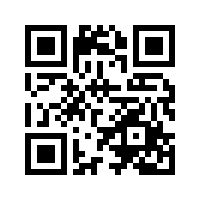 Quel est le triple monopole exercé par l' État ?Décrivez l'évolution du rôle de l' État dans le temps.À quoi correspondent les fonctions régaliennes de l' État ?Qu'est-ce qui différencie l' État et la nation ?Tous les États sont-ils forcément des État-nations ?Sur quoi repose un État-nation ?É